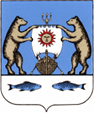 Российская Федерация                                                 Новгородская область Новгородский районАдминистрация Савинского сельского поселения  ПОСТАНОВЛЕНИЕот 13.04.2023 № 305д. Савино      В соответствии с Федеральным законом от 06 октября 2003 года                 № 131-ФЗ «Об общих принципах организации местного самоуправления в Российской Федерации», Федеральным законом от 27 июля 2010 года № 210-ФЗ «Об организации предоставления государственных и муниципальных услуг», пунктом 49 Федеральных правил использования воздушного пространства Российской Федерации, утвержденных постановлением Правительства РФ от 11.03.2010 № 138, пунктом 40.5 Федеральных авиационных правил «Организация планирования использования воздушного пространства Российской Федерации», утвержденных приказом Минтранса России от 16.01.2012 № 6, руководствуясь Уставом Савинского сельского поселения, Администрация Савинского сельского поселения      ПОСТАНОВЛЯЕТ: 1. Утвердить прилагаемый административный регламент по предоставлению муниципальной услуги «Выдача разрешений на выполнение авиационных работ, парашютных прыжков, демонстративных полетов воздушных судов, полетов беспилотных воздушных судов (за исключением полетов беспилотных воздушных судов с максимальной взлетной массой менее 0,25 кг), подъема привязных аэростатов над территорией Савинского сельского поселения, посадку (взлет) на площадки, расположенные в границах Савинского сельского поселения, сведения о которых не опубликованы в документах аэронавигационной информации».    2.  Опубликовать настоящее постановление в периодическом печатном издании «Савинский вестник» и разместить на  официальном сайте в сети «Интернет» по адресу: www.savinoadm.ru. Глава сельского поселения                                                                А.В. СысоевПриложениеУТВЕРЖДЕН                                                                                постановлением Администрации                                                                           Савинского сельского поселения                                                                                           от 13.04.2023 № 305Административный регламентпредоставления муниципальной услуги по выдаче разрешений на выполнение авиационных работ, парашютных прыжков, демонстрационных полетов воздушных судов, полетов беспилотных воздушных судов (за исключением полетов беспилотных воздушных судов с максимальной взлетной массой менее 0,25 кг), подъема привязных аэростатов над территорией Савинского сельского поселения, посадку (взлет) на площадки, расположенные в границах Савинского сельского поселения, сведения о которых не опубликованы в документах аэронавигационной информацииI. Общие положения1.1. Предмет регулирования регламента.1.1.1. Настоящий административный регламент предоставления муниципальной услуги устанавливает стандарт и порядок предоставления муниципальной услуги по выдаче разрешений на выполнение авиационных работ, парашютных прыжков, демонстрационных полетов воздушных судов, полетов беспилотных воздушных судов с максимальной взлетной массой более 0,25 кг., подъема привязных аэростатов над территорией муниципального района, посадку (взлет) на площадки, расположенные в границах Савинского сельского поселения, сведения о которых не опубликованы в документах аэронавигационной информации (далее -муниципальная услуга). Муниципальную услугу предоставляет Администрация Савинского сельского поселения (далее - уполномоченный орган).1.1.2. Административный регламент действует на территории Савинского сельского поселения.1.2. Круг заявителей.1.2.1. Заявителями муниципальной услуги, указанной в настоящем административном регламенте (далее - заявитель), являются:1) физические лица (граждане Российской Федерации, иностранные граждане и лица без гражданства);2) юридические лица.1.2.2. От имени заявителей по предоставлению муниципальной услуги в целях получения муниципальной услуги могут выступать лица, имеющие такое право в соответствии с законодательством Российской Федерации либо в силу наделения их заявителями в порядке, установленном законодательством Российской Федерации, соответствующими полномочиями.1.2.3. Для получения муниципальной услуги в электронном виде используется личный кабинет физического лица или юридического лица.1.3. Требования к порядку информирования о предоставлении муниципальной услуги.1.3.1. Порядок информирования о предоставлении муниципальной услуги:Место расположения и график работы Уполномоченного органа:Почтовый адрес Уполномоченного органа: 173527, Российская Федерация, Новгородская область, Новгородский муниципальный район, деревня Савино, ул. Школьная, д .3.Телефон/факс: 8(8162)749-316, 8(8162)749-332Адрес электронной почты: savinoadm@yandex.ruТелефон для информирования по вопросам, связанным с предоставлением муниципальной услуги 8(8162)749-316.Адрес официального сайта Уполномоченного органа в информационно-телекоммуникационной сети общего пользования "Интернет" (далее - Интернет-сайт): https://savinoadm.ru/Адрес федеральной государственной информационной системы "Единый портал государственных и муниципальных услуг (функций)": www.gosuslugi.ru (далее - Единый портал).Адрес региональной государственной информационной системы "Портал государственных и муниципальных услуг (функций) Новгородской области": http://uslugi.novreg.ru (далее - Региональный портал).График работы Уполномоченного органа:Место нахождения государственного областного автономного учреждения "Многофункциональный центр предоставления государственных и муниципальных услуг", с которым заключено соглашение о взаимодействии (далее - МФЦ): Российская Федерация, Новгородская область, Новгородский муниципальный район, г. Великий Новгород,                        ул. Псковская, д. 28, корп. 1.Почтовый адрес МФЦ: 173015 Российская Федерация, Новгородская область, Новгородский муниципальный район, г. Великий Новгород,                         ул. Псковская, д. 28, корп. 1.Адрес электронной почты МФЦ:  mfc@novreg.ruСпециалисты МФЦ осуществляют прием заявлений по вопросам предоставления муниципальной услуги в соответствии с установленным графиком работы МФЦ.1.3.2. Способы и порядок получения информации о правилах предоставления муниципальной услуги:Информацию о правилах предоставления муниципальной услуги заявитель может получить следующими способами: лично;посредством телефонной, факсимильной связи; посредством электронной связи, посредством почтовой связи;на информационных стендах Уполномоченного органа, МФЦ; на Интернет-сайте: на Едином портале; на Региональном портале.1.3.3. Информация о правилах предоставления муниципальной услуги, а также настоящий административный регламент и муниципальный правовой акт об его утверждении размещается на:информационных стендах Уполномоченного органа, МФЦ;в средствах массовой информации;на Интернет-сайте;на Едином портале;на Региональном портале.1.3.4. Информирование по вопросам предоставления муниципальной услуги осуществляется специалистами Уполномоченного органа, ответственными за информирование.Специалисты Уполномоченного органа, ответственные за информирование, определяются должностными инструкциями специалистов Уполномоченного органа.1.3.5. Информирование о правилах предоставления муниципальной услуги осуществляется по следующим вопросам:местонахождения Уполномоченного органа, МФЦ;Ф.И.О. должностных лиц и муниципальных служащих Уполномоченного органа, уполномоченных предоставлять муниципальную услугу и номера контактных телефонов;график работы Уполномоченного органа, МФЦ;адрес Интернет-сайтов Уполномоченного органа, МФЦ;адрес электронной почты Уполномоченного органа, МФЦ;нормативные правовые акты по вопросам предоставления муниципальной услуги, в том числе, настоящий административный регламент (наименование, номер, дата принятия нормативного правового акта);ход предоставления муниципальной услуги;административные процедуры предоставления муниципальной услуги;срок предоставления муниципальной услуги;порядок и формы контроля за предоставлением муниципальной услуги;основания для отказа в предоставлении муниципальной услуги;досудебный и судебный порядок обжалования действий (бездействия) должностных лиц и муниципальных служащих Уполномоченного органа, ответственных за предоставление муниципальной услуги, а также решений, принятых в ходе предоставления муниципальной услуги.иная информация о деятельности Уполномоченного органа, в соответствии с Федеральным законом от 09 февраля 2009 года № 8-ФЗ «Об обеспечении доступа к информации о деятельности государственных органов и органов местного самоуправления».1.3.6. Информирование (консультирование) осуществляется специалистами Уполномоченного органа, МФЦ, ответственными за информирование, при обращении заявителей за информацией лично, по телефону, посредством почты или электронной почты.Информирование проводится на русском языке в форме индивидуального и публичного информирования.Индивидуальное устное информирование осуществляется должностными лицами, ответственными за информирование, при обращении заявителей за информацией лично или по телефону.Специалист, ответственный за информирование, принимает все необходимые меры для предоставления полного и оперативного ответа на поставленные вопросы, в том числе с привлечением других сотрудников.Если для подготовки ответа требуется продолжительное время, специалист, ответственный за информирование, может предложить заявителям обратиться за необходимой информацией в письменном виде, либо предложить возможность повторного консультирования по телефонучерез определенный промежуток времени, а также возможность ответного звонка специалиста, ответственного за информирование, заявителю для разъяснения.При ответе на телефонные звонки специалист, ответственный за информирование, должен назвать фамилию, имя, отчество, занимаемую должность и наименование Уполномоченного органа.Устное информирование должно проводиться с учетом требований официально-делового стиля речи. Во время разговора необходимо произносить слова четко, избегать "параллельных разговоров" с окружающими людьми и не прерывать разговор по причине поступления звонка на другой аппарат. В конце информирования специалист, ответственный за информирование, должен кратко подвести итоги и перечислить меры, которые необходимо принять (кто именно, когда и что должен сделать).Индивидуальное письменное информирование осуществляется в виде письменного ответа на обращение заинтересованного лица, электронной почтой в зависимости от способа обращения заявителя за информацией.Ответ на заявление предоставляется в простой, четкой форме, с указанием фамилии, имени, отчества, номера телефона исполнителя и подписывается руководителем Уполномоченного органа.Публичное устное информирование осуществляется посредством привлечения средств массовой информации. Выступления должностных лиц, ответственных за информирование в средствах массовой информации, согласовываются с руководителем Уполномоченного органа.Публичное письменное информирование осуществляется путем публикации информационных материалов о правилах предоставления муниципальной услуги, а также настоящего административного регламента и муниципального правового акта об его утверждении:в средствах массовой информации;на Интернет-сайте, интернет-сайте МФЦ;на Едином портале;на Региональном портале;на информационных стендах Уполномоченного органа, МФЦ.Тексты информационных материалов печатаются удобным для чтения шрифтом (размер шрифта не менее № 14), без исправлений, наиболее важные положения выделяются другим шрифтом (не менее № 18). В случае оформления информационных материалов в виде брошюр требования к размеру шрифта могут быть снижены (не менее № 10).II. Стандарт предоставления муниципальной услуги2.1. Наименование муниципальной услуги.Выдача разрешений на выполнение авиационных работ, парашютных прыжков, демонстрационных полетов воздушных судов, полетов беспилотных воздушных судов, подъема привязных аэростатов над территорией Савинского сельского поселения, посадку (взлет) на площадки, расположенные в границах Савинского сельского поселения, сведения о которых не опубликованы в документах аэронавигационной информации.2.2. Наименование органа местного самоуправления, предоставляющего муниципальную услугу.2.2.1. Муниципальная услуга предоставляется:Администрацией Савинского сельского поселения;МФЦ по месту жительства заявителя - в части приема и (или) выдачи документов на предоставление муниципальной услуги.2.2.2. При предоставлении муниципальной услуги не допускается требовать от заявителя осуществления действий, в том числе согласований, необходимых для получения муниципальной услуги и связанных с обращением в государственные органы, органы местного самоуправления, организации, за исключением получения услуг, включенных в перечень услуг, которые являются необходимыми и обязательными для предоставления муниципальной услуги.2.2.3. В процессе предоставления муниципальной услуги осуществляется взаимодействие:с уполномоченными органами, органами исполнительной власти и органами местного самоуправления Савинского сельского поселения;с иными организациями и учреждениями.2.3. Результат предоставления муниципальной услуги.2.3.1. Результатом предоставления муниципальной услуги являются:выдача разрешения на выполнение авиационных работ, парашютных прыжков, демонстрационных полетов воздушных судов, полетов беспилотных воздушных судов (за исключением полетов беспилотных воздушных судов с максимальной взлетной массой менее 0,25 кг), подъема привязных аэростатов над территорией Савинского сельского поселения, посадку (взлет) на площадки, расположенные в границах Савинского сельского поселения, сведения о которых не опубликованы в документах аэронавигационной информации (далее - разрешение на выполнение авиационных работ) (Приложение № 2 к настоящему административному регламенту);выдача уведомления об отказе в выдаче разрешений на выполнение авиационных работ, парашютных прыжков, демонстрационных полетов воздушных судов, полетов беспилотных воздушных судов (за исключением полетов беспилотных воздушных судов с максимальной взлетной массой менее 0,25 кг), подъема привязных аэростатов над территорией Савинского сельского поселения, посадку (взлет) на площадки, расположенные в границах Савинского сельского поселения, сведения о которых не опубликованы в документах аэронавигационной информации (далее -уведомление об отказе в выдаче разрешения на выполнение авиационных работ) (Приложение № 3 к настоящему административному регламенту).2.3.2. Результат предоставления муниципальной услуги может быть предоставлен в форме электронного документа Единого портала, Регионального портала.2.4. Срок предоставления муниципальной услуги.2.4.1. Общий срок предоставления муниципальной услуги составляет не более 16 календарных дней со дня поступления в Уполномоченный орган документов, указанных в пункте 2.6 настоящего административного регламента.Приостановление срока предоставления муниципальной услуги не предусмотрено.В срок предоставления муниципальной услуги не включаются сроки приостановления предоставления муниципальной услуги.2.4.2. Результат предоставления муниципальной услуги выдается (направляется) заявителю способом, указанным в заявлении в течение 1 (одного) рабочего дня со дня принятия решения о предварительном согласовании или об отказе в предварительном согласовании:в форме электронного документа, подписанного уполномоченным должностным лицом с использованием усиленной квалифицированной электронной подписи;в форме документа на бумажном носителе, подтверждающего содержание электронного документа, подписанного Уполномоченным органом, посредством выдачи заявителю лично под расписку либо направления документа посредством почтового отправления по указанному в заявлении почтовому адресу.При наличии в заявлении указания о выдаче результата предоставления муниципальной услуги через МФЦ по месту представления заявления, Уполномоченный орган обеспечивает в срок, не позднее одного рабочего дня со дня принятия Уполномоченным органом решения о предварительном согласовании или об отказе в предварительном согласовании, но не позднее срока, указанного в подпункте 2.4.1 настоящего административного регламента, передачу документа в МФЦ для выдачи заявителю.При наличии технической возможности электронного взаимодействия при выдаче результата услуги с использованием автоматизированной информационной системы МФЦ, должностное лицо Уполномоченного органа направляет результат предоставления муниципальной услуги в электронном виде. Специалист МФЦ составляет на бумажном носителе документ, подтверждающий содержание направленного Уполномоченным органом электронного документа, заверяет его подписью и печатью МФЦ и выдает заявителю.2.4.3. В случае если в заявлении, представленном непосредственно или в электронной форме, отсутствует информация о способе получения документа, являющегося результатом предоставления муниципальной услуги, указанный документ направляется заявителю посредством почтового отправления по указанному в заявлении почтовому адресу.2.5. Правовые основания для предоставления муниципальной услуги.Предоставление муниципальной услуги осуществляется в соответствии со следующими нормативными правовыми актами;Конституцией Российской Федерации;Воздушным кодексом Российской Федерации;Федеральным законом от 06 октября 2003 года № 131-ФЗ "Об общих принципах организации местного самоуправления в Российской Федерации";Федеральным законом от 27 июля 2006 года № 152-ФЗ "О персональных данных";Федеральным законом от 27 июля 2010 года № 210-ФЗ "Об организации предоставления государственных и муниципальных услуг";Постановлением Правительства Российской Федерации от 11.03.2010 № 138 "Об утверждении Федеральных правил использования воздушного пространства Российской Федерации";Приказом Министерства транспорта Российской Федерации от 16.01.2012 № 6 "Об утверждении Федеральных авиационных правил "Организация планирования использования воздушного пространства Российской Федерации";иными федеральными законами, соглашениями федеральных органов исполнительной власти и органов исполнительной власти Новгородской области, другими областными законами, а также иными нормативными правовыми актами Российской Федерации и органов муниципальной власти Новгородской области.2.6. Исчерпывающий перечень документов, необходимых в соответствии с нормативными правовыми актами для предоставления муниципальной услуги с разделением на документы и информацию, которые заявитель должен представить самостоятельно, и документы, которые заявитель вправе представить по собственной инициативе, так как они подлежат представлению в рамках межведомственного информационного взаимодействия.2.6.1. С целью получения разрешения на выполнение авиационных работ для оказания муниципальной услуги заявитель направляет (представляет):заявление, написанное по форме согласно приложению № 1 к настоящему административному регламенту;копии документа, удостоверяющего личность заявителя, представителя заявителя;копии документов, удостоверяющих полномочия представителя заявителя;для юридических лиц: копии учредительных документов, копии документов, подтверждающих полномочия лица на осуществление действий от имени юридического лица (копия решения о назначении или избрании, либо приказа о назначении физического лица на должность, в соответствии с которым такое физическое лицо обладает правом действовать от имени юридического лица без доверенности).В зависимости от заявленного вида деятельности к заявлению прилагается информация, оформленная в письменной форме и содержащая сведения:для получения разрешения на выполнение авиационных работ: о районе выполнения авиационных работ с указанием географических координат, о маршрутах подхода и отхода к месту выполнения авиационных работ, проходящих над территорией Савинского сельского поселения, о наряде сил и средств, выделяемых на выполнение авиационных работ;для получения разрешения на выполнение парашютных прыжков: о времени, месте с указанием географических координат, высоты выброски парашютистов, о количестве подъемов (заходов) воздушного судна, о маршрутах подхода и отхода к месту выполнения парашютных прыжков, проходящих над территорией Савинского сельского поселения;для получения разрешения на выполнение демонстрационных полетов: о времени, месте с указанием географических координат, высоте полетов, маршрутах подхода и отхода к месту проведения демонстрационных полетов;для получения разрешения на выполнение полетов воздушных летательных судов: о времени, месте с указанием географических координат, высоте полетов;для получения разрешения на выполнение подъема привязного аэростата: сведения о времени, месте с указанием географических координат, высоте подъема;для получения разрешения на выполнение посадки (взлета) на расположенные в границах территории Савинского сельского поселения площадки: о месте расположения площадки с указанием географических координат, времени полета, маршруте подхода и отхода к месту посадки (взлета).2.6.2. По своему желанию заявитель может представить иные документы, которые, по его мнению, имеют значение при предоставлении муниципальной услуги.2.6.3. Прилагаемые к заявлению документы должны быть оформлены надлежащим образом и содержать все необходимые для них реквизиты:наименование и адрес организации, выдавшей документ, подпись уполномоченного лица, печать организации, выдавшей документ, дату выдачи документа, номер документа.2.6.4. Представление заявления и документов (сведений), необходимых для предоставления муниципальной услуги, приравнивается к согласию заявителя с обработкой его персональных данных в целях и объеме, необходимых для назначения муниципальной услуги.2.6.5. В случае, если для предоставления муниципальной услуги необходима обработка персональных данных лица, не являющегося заявителем, и если в соответствии с Федеральным законом от 27 июля 2006 года № 152-ФЗ «О персональных данных» обработка таких персональных данных может осуществляться с согласия указанного лица, при обращении за получением муниципальной услуги заявитель дополнительно представляет документы, подтверждающие получение согласия указанного лица или его законного представителя на обработку персональных данных указанного лица.2.7. Исчерпывающий перечень документов, необходимых в соответствии с нормативными правовыми актами для предоставления услуги, которые находятся в распоряжении государственных органов, органов местного самоуправления и иных органов, участвующих в предоставлении государственных или муниципальных услуг, и которые заявитель вправе представить, а также способы их получения заявителями, в том числе в электронной форме, порядок их представления.2.7.1. Документы, которые запрашиваются Уполномоченным органом посредством информационного межведомственного взаимодействия, определены Приказом Министерства транспорта Российской Федерации от 13.08.2015 № 246 «Об утверждении Федеральных авиационных правил «Требования к юридическим лицам, индивидуальным предпринимателям, осуществляющим коммерческие воздушные перевозки. Форма и порядок выдачи документа, подтверждающего соответствие юридических лиц, индивидуальных предпринимателей, осуществляющих коммерческие воздушные перевозки, требованиям федеральных авиационных правил».2.7.2. Непредставление заявителем документов, находящихся в распоряжении государственных органов, органов местного самоуправления и иных органов не является основанием для отказа в предоставлении муниципальной услуги.2.8. Указание на запрет требовать от заявителя.2.8.1. Запрещено требовать от заявителя:представления документов и информации или осуществления действий, представление или осуществление которых не предусмотрено нормативными правовыми актами, регулирующими отношения, возникающие в связи с предоставлением муниципальной услуги;представления документов и информации, которые находятся в распоряжении органов, предоставляющих муниципальную услугу, иных государственных органов, органов местного самоуправления и организаций,в соответствии с нормативными правовыми актами Российской Федерации, нормативными правовыми актами субъектов Российской Федерации и муниципальными правовыми актами;представления документов и информации, отсутствие и (или) недостоверность которых не указывались при первоначальном отказе в приеме документов, необходимых для предоставления муниципальной услуги, либо в предоставлении муниципальной услуги, за исключением случаев, предусмотренных пунктом 4 части 1 статьи 7 Федерального закона от 27 июля 2010 года № 210-ФЗ «Об организации предоставления государственных и муниципальных услуг»:- изменение требований нормативных правовых актов, касающихся предоставления муниципальной услуги, после первоначальной подачи заявления о предоставлении муниципальной услуги;- наличие ошибок в заявлении о предоставлении муниципальной услуги и документах, поданных заявителем после первоначального отказа в приеме документов, необходимых для предоставления муниципальной услуги, либо в предоставлении муниципальной услуги и не включенных в представленный ранее комплект документов;- истечение срока действия документов или изменение информации после первоначального отказа в приеме документов, необходимых для предоставления муниципальной услуги, либо в предоставлении муниципальной услуги;- выявление документально подтвержденного факта (признаков) ошибочного или противоправного действия (бездействия) должностного лица органа, предоставляющего муниципальную услугу, муниципального служащего, работника МФЦ при первоначальном отказе в приеме документов, необходимых для предоставления муниципальной услуги, либо в предоставлении муниципальной услуги, о чем в письменном виде за подписью руководителя органа, предоставляющего муниципальную услугу, руководителя МФЦ при первоначальном отказе в приеме документов, необходимых для предоставления муниципальной услуги, уведомляется заявитель, а также приносятся извинения за доставленные неудобства;предоставления на бумажном носителе документов и информации, электронные образы которых ранее были заверены в соответствии с пунктом 7.2 части 1 статьи 16 Федерального закона от 27 июля 2010 года № 210-ФЗ, за исключением случаев, если нанесение отметок на такие документы либо их изъятие является необходимым условием предоставления государственной или муниципальной услуги, и иных случаев, установленных федеральными законами.2.9. Исчерпывающий перечень оснований для отказа в приеме документов, необходимых для предоставления муниципальной услуги.Основаниями для отказа в приеме (возврате) документов являются:1) подача документов ненадлежащим лицом;2) несоответствие представленных документов перечню документов, указанных в пункте 2.6 настоящего административного регламента;3) в заявлении и прилагаемых к заявлению документах имеются неоговоренные исправления, серьезные повреждения, не позволяющие однозначно истолковать их содержание;2.10. Исчерпывающий перечень оснований для приостановления или отказа в муниципальной услуге:1) представленные документы утратили силу;2) представление документов в ненадлежащий орган;3) получение отрицательных заключений государственных органов по результатам согласования выполнения авиационных работ, парашютных прыжков, подъема привязных аэростатов над территорией муниципального района.2.11. Перечень услуг, которые являются необходимыми и обязательными для предоставления муниципальной услуги, в том числе сведения о документе (документах), выдаваемом (выдаваемых) организациями, участвующими в предоставлении муниципальной услуги.Услуг, которые являются необходимыми и обязательными для предоставления муниципальной услуги, не предусмотрено.2.12. Размер платы, взимаемой с заявителя при предоставлении муниципальной услуги, и способы ее взимания в случаях, предусмотренных федеральными законами, принимаемыми в соответствии с ними иными нормативными правовыми актами Российской Федерации, нормативными правовыми актами субъектов Российской Федерации, муниципальными правовыми актами.2.12.1. Муниципальная услуга предоставляется бесплатно.2.12.2. Порядок, размер и основания взимания платы за предоставление услуг, которые являются необходимыми и обязательными для предоставления муниципальной услуги, не предусмотрены в связи с отсутствием таковых услуг.2.13. Максимальный срок ожидания в очереди при подаче запроса о предоставлении муниципальной услуги и при получении результата предоставления муниципальной услуги.2.13.1. Максимальный срок ожидания в очереди при подаче запроса (заявления) о предоставлении муниципальной услуги и при получении результата предоставления муниципальной услуги составляет не более 15 минут.2.13.2. Максимальный срок ожидания в очереди при подаче запроса (заявления) о предоставлении услуги, предоставляемой организациями, участвующими в предоставлении муниципальной услуги, и при получении результата предоставления таких услуг устанавливается регламентом работы организаций.2.14. Срок регистрации запроса заявителя о предоставлении муниципальной услуги.2.14.1. Заявление заявителя о предоставлении муниципальной услуги регистрируется в день обращения заявителя за предоставлением муниципальной услуги.2.14.2. Регистрация заявления заявителя о предоставлении муниципальной услуги, направленного заявителем в форме электронных документов с использованием Единого портала или Регионального портала осуществляется в день их поступления в Уполномоченный орган либо на следующий день в случае поступления заявления заявителя о предоставлении муниципальной услуги по окончании рабочего времени Уполномоченного органа. В случае поступления заявления заявителя о предоставлении муниципальной услуги в выходные или нерабочие праздничные дни их регистрация осуществляется в первый рабочий день Уполномоченного органа, следующий за выходным или нерабочим праздничным днем.Заявление заявителя о предоставлении муниципальной услуги регистрируется в ведомственной системе документооборота с присвоением запросу входящего номера и указанием даты его получения Уполномоченным органом.2.14.3. Днем обращения заявителя за предоставлением муниципальной услуги считается день приема и регистрации заявления со всеми необходимыми документами, указанными в подпункте 2.6.1 настоящего административного регламента.2.15. Требования к помещениям, в которых предоставляются муниципальные услуги, к залу ожидания, местам для заполнения заявлений о предоставлении муниципальной услуги, информационным стендам с образцами их заполнения и перечнем документов, необходимых для предоставления каждой муниципальной услуги, в том числе к обеспечению доступности для инвалидов указанных объектов в соответствии с законодательством Российской Федерации о социальной защите инвалидов.2.15.1. Рабочие кабинеты Уполномоченного органа должны соответствовать санитарно-эпидемиологическим правилам и нормативам. Помещения должны быть оборудованы противопожарной системой и средствами пожаротушения, средствами оповещения о возникновении чрезвычайной ситуации, системой охраны.2.15.2. Каждое рабочее место специалистов должно быть оборудовано персональным компьютером с возможностью доступа к необходимым информационным базам данных, печатающим и сканирующим устройствами, бумагой, расходными материалами, канцелярскими товарами в количестве достаточном для предоставления муниципальной услуги.2.15.3. Требования к размещению мест ожидания:а) места ожидания должны быть оборудованы стульями (кресельными секциями) и (или) скамьями (банкетками);б) количество мест ожидания определяется исходя из фактической нагрузки и возможностей для их размещения в здании, но не может составлять менее 3 мест.2.15.4. Требования к оформлению входа в здание:а) здание должно быть оборудовано удобной лестницей с поручнями для свободного доступа заявителей в помещение;б) центральный вход в здание должен быть оборудован информационной табличкой (вывеской), содержащей информацию о режиме работы Администрации Савинского сельского поселения;в) вход и выход из здания оборудуются соответствующими указателями;г) информационные таблички должны размещаться рядом с входом либо, на двери входа так, чтобы их хорошо видели посетители;д) фасад здания (строения) должен быть оборудован осветительными приборами;е) на прилегающей территории к зданию, в котором осуществляется прием граждан, оборудуются места для парковки автотранспортных средств, из которых не менее 10% мест (но не менее 1 места) должны быть предназначены для парковки специальных автотранспортных средств инвалидов. Доступ заявителей к парковочным местам является бесплатным.2.15.5. Требования к местам для информирования, предназначенным для ознакомления заявителей с информационными материалами, требования к обеспечению доступа инвалидов к визуальной и текстовой информации: оборудуются информационными стендами, которые должны быть максимально заметны, хорошо просматриваемы и функциональны (информационные стенды могут быть оборудованы карманами формата А4, в которых размещаются информационные листки).2.15.6. Требования к местам приема заявителей:а) кабинет приема заявителей должен быть оборудован информационной табличкой с указанием:номера кабинета;фамилии, имени, отчества и должности специалиста, осуществляющего предоставление муниципальной услуги; времени перерыва на обед;б) рабочее место должностного лица Уполномоченного органа должно обеспечивать ему возможность свободного входа и выхода из помещения при необходимости;в) место для приема заявителя должно быть снабжено стулом, иметь место для письма и раскладки документов.2.15.7. В целях обеспечения конфиденциальности сведений о заявителе, одним должностным лицом одновременно ведется прием только одного заявителя.2.15.8. В целях организации беспрепятственного доступа инвалидов (включая инвалидов, кресла-коляски и собаки-проводники) к месту предоставления муниципальной услуги им обеспечиваются:условия беспрепятственного доступа к объекту (зданию, помещению), в котором предоставляется муниципальная услуга, а так же для беспрепятственного пользования транспортом, средствами связи и информации;возможность беспрепятственного передвижения по территории, на которой расположены объекты (здания, помещения), в которых предоставляется муниципальная услуга, а также входа на такие объекты и выхода из них, посадки в транспортное средство и высадки из него, в том числе с использованием кресла-коляски;надлежащее размещение оборудования и носителей информации, необходимых для обеспечения беспрепятственного доступа к объектам (зданиям, помещениям), в которых предоставляется муниципальная услуга, с учетом ограничений деятельности;дублирование необходимой звуковой и зрительной информации, а также надписей, знаков и иной текстовой и графической информации знаками, выполненными рельефно-точечным шрифтом Брайля;сопровождение инвалидов, имеющих стойкие расстройства функции зрения и самостоятельного передвижения;допуск сурдопереводчика и тифлосурдопереводчика;допуск собаки-проводника на объекты (здания, помещения), в которых предоставляется муниципальная услуга;оказание помощи в преодолении барьеров, мешающих получению муниципальной услуги наравне с другими лицами.В случае невозможности полностью приспособить помещение Уполномоченного органа с учетом потребности инвалида, ему обеспечивается доступ к месту предоставления муниципальной услуги.2.16. Показатели доступности и качества муниципальной услуги.2.16.1. Показателями качества и доступности муниципальной услуги является совокупность количественных и качественных параметров, позволяющих измерять и оценивать процесс и результат предоставления муниципальной услуги.2.16.2. Показателями доступности предоставления муниципальной услуги являются:транспортная доступность к местам предоставления муниципальной услуги, в том числе для лиц с ограниченными физическими возможностями;возможность получения полной, актуальной и достоверной информации о порядке предоставления муниципальной услуги, в том числе в электронной форме;возможность выбора способа обращения за предоставлением муниципальной услуги (лично, через представителя, почтовым отправлением, через МФЦ, посредством Единого портала, Регионального портала);возможность получения информации о порядке и ходе предоставления муниципальной услуги, в том числе с использованием информационно-коммуникационных технологий.2.16.3. Показателями качества предоставления муниципальной услуги являются:степень удовлетворенности заявителей качеством и доступностью муниципальной услуги;соответствие предоставляемой муниципальной услуги требованиям настоящего административного регламента;соблюдение сроков предоставления муниципальной услуги;количество обоснованных жалоб.2.16.4. При получении муниципальной услуги заявитель осуществляет не более двух взаимодействий с должностными лицами Уполномоченного органа.Продолжительность каждого взаимодействия не должна превышать 15 минут.2.17. Иные требования, в том числе учитывающие особенности предоставления муниципальной услуги в многофункциональных центрах предоставления государственных и муниципальных услуг и особенности предоставления муниципальной услуги в электронной форме.2.17.1. Заявителям обеспечивается возможность получения информации о порядке и ходе предоставления муниципальной услуги, а также копирования форм заявлений и иных документов, необходимых для получения муниципальной услуги, в том числе с использованием Регионального портала, Единого портала при наличии технической возможности.2.17.2. Прием документов на предоставление муниципальной услуги и выдача результата муниципальной услуги может осуществляться в МФЦ по принципу экстерриториальности при наличии заключенного Соглашения о взаимодействии между Администрацией Савинского сельского поселения и государственным областным автономным учреждением "Многофункциональный центр предоставления государственных и муниципальных услуг".2.17.3. Предоставление муниципальной услуги возможно при однократном обращении заявителя в МФЦ с запросом о предоставлении двух и более государственных и (или) муниципальных услуг (далее - комплексный запрос).Одновременно с комплексным запросом заявитель подает в МФЦ документы, предусмотренные пунктом 2.6 административного регламента.Заявление и документы, предусмотренные пунктом 2.6 административного регламента, направляются МФЦ не позднее одного рабочего дня, следующего за днем получения комплексного запроса в Уполномоченный орган.При поступлении в МФЦ документов, являющихся результатом предоставления муниципальной услуги, МФЦ обеспечивает возможность выдачи таких документов заявителю не позднее рабочего дня, следующего за днем поступления таких документов в МФЦ.Для обеспечения получения заявителем муниципальной услуги, указанной в комплексном запросе, МФЦ действует в интересах заявителя без доверенности и направляет в Уполномоченный орган сведения, документы и (или) информацию, необходимые для предоставления указанных в комплексном запросе муниципальных услуг, с приложением завереннойМФЦ копии комплексного запроса. При этом не требуются составление и подписание таких заявлений заявителем.Комплексный запрос должен содержать указание на муниципальные услуги, за предоставлением которых обратился заявитель, а также согласие заявителя на осуществление МФЦ от его имени действий, необходимых для их предоставления.Получение МФЦ отказа в предоставлении муниципальных услуг, включенных в комплексный запрос, не является основанием для прекращения получения иных государственных и (или) муниципальных услуг, указанных в комплексном запросе, за исключением случаев, если услуга, в предоставлении которой отказано, необходима для предоставления иных государственных и (или) муниципальных услуг, включенных в комплексный запрос.В случае, если для получения государственных и (или) муниципальных услуг, указанных в комплексном запросе, требуются сведения, документы и (или) информация, которые могут быть получены МФЦ только по результатам предоставления иных указанных в комплексном запросе государственных и (или) муниципальных услуг, направление заявлений и документов в соответствующие органы, предоставляющие государственные услуги, органы, предоставляющие муниципальные услуги, осуществляется МФЦ не позднее одного рабочего дня, следующего за днем получения МФЦ таких сведений, документов и (или) информации. В указанном случае в течение предусмотренных законодательством сроков предоставления государственных и (или) муниципальных услуг, указанных в комплексном запросе, начинается не ранее дня получения заявлений и необходимых сведений, документов и (или) информации соответствующим органом, предоставляющим государственные услуги, органом, предоставляющим муниципальные услуги.2.17.4. Заявитель имеет право обратиться в МФЦ в целях получения информации о ходе предоставления конкретной государственной и (или) муниципальной услуги, указанной в комплексном запросе, или о готовности документов, являющихся результатом предоставления конкретной государственной и (или) муниципальной услуги, указанной в комплексном запросе. Указанная информация предоставляется многофункциональным центром:в ходе личного приема заявителя;по телефону;по электронной почте.В случае обращения заявителя в МФЦ с запросом о ходе предоставления конкретной государственной и (или) муниципальной услуги, указанной в комплексном запросе, или о готовности документов, являющихся результатом предоставления конкретной государственной и (или) муниципальной услуги, указанной в комплексном запросе, посредством электронной почты, МФЦ обязан направить ответ заявителю не позднее рабочего дня, следующего за днем получения МФЦ указанного запроса.2.17.5. При наличии технической возможности для получения муниципальной услуги в электронном виде заявителям предоставляется возможность направить заявление и документы через Единый портал и Региональный портал, путем заполнения специальной интерактивной формы, которая обеспечивает идентификацию заявителя.2.17.6. На Едином портале и Региональном портале применяется автоматическая идентификация (нумерация) обращений, используется подсистема "Личный кабинет" для обеспечения однозначной и конфиденциальной доставки промежуточных сообщений и ответа заявителю в электронном виде.2.17.7. Копии документов заверяются в порядке, установленном законодательством Российской Федерации, либо специалистом, осуществляющим прием документов, при наличии подлинных документов.Ответственность за достоверность и полноту представляемых сведений и документов возлагается на заявителя.Заявление и документы, прилагаемые к заявлению (или их копии), должны быть составлены на русском языке.2.17.8. При подаче электронного заявления может быть использована простая электронная подпись, согласно пункту 2 статьи 6 Федерального закона от 06 апреля 2011 года № 63-ФЗ "Об электронной подписи". Простой электронной подписью является регистрация заявителя в Единой системе идентификации и аутентификации (далее - ЕСИА). "Логин" и "пароль" выступают в качестве авторизации на Региональном портале, Едином портале подтверждающий правомочность производимых посредством сети "Интернет" процедур. Идентификатором простой электронной подписи является страховой номер индивидуального лицевого счета (далее - СНИЛС) заявителя в системе обязательного пенсионного страхования.2.17.9. Перечень классов средств электронной подписи, которые допускаются к использованию при обращении за получением муниципальной услуги, оказываемой с применением усиленной квалификационной электронной подписи, определяются на основании утверждаемой соответствующим органом исполнительной власти по согласованию с Федеральной службой безопасности Российской Федерации модели угроз безопасности информации в информационной системе, используемой в целях приема обращений за получением муниципальной услуги и (или) предоставления такой услуги.2.17.10. Для заявителей обеспечивается возможность осуществлять с использованием Регионального портала, Единого портала мониторинг хода предоставления муниципальной услуги.2.17.11. Уведомление заявителя о принятом к рассмотрению заявления, а также о необходимости представления документов осуществляется Уполномоченным органом не позднее рабочего дня, следующего за днем поступления от заявителя соответствующей интерактивной формы в электронном виде, в том числе через Региональный портал, Единый портал.2.17.12. При предоставлении государственных и муниципальных услуг в электронной форме идентификация и аутентификация могут осуществляться посредством:1) единой системы идентификации и аутентификации или иных государственных информационных систем, если такие государственные информационные системы в установленном Правительством Российской Федерации порядке обеспечивают взаимодействие с единой системой идентификации и аутентификации, при условии совпадения сведений о физическом лице в указанных информационных системах;2) единой системы идентификации и аутентификации и единой информационной системы персональных данных, обеспечивающей обработку, включая сбор и хранение, биометрических персональных данных, их проверку и передачу информации о степени их соответствия предоставленным биометрическим персональным данным физического лица.III. Состав, последовательность и сроки выполнения административных процедур, требования к порядку их выполнения, в том числе особенности выполнения административных процедур в электронной форме, а также особенности выполнения административных процедур в многофункциональных центрах3.1. Исчерпывающий перечень административных процедур:1) прием и регистрация заявления о предоставлении муниципальной услуги и иных документов;2) формирование и направление межведомственных запросов в органы (организации), участвующие в предоставлении муниципальной услуги (при необходимости);3) рассмотрение документов и принятие решения о предоставлении либо отказе в предоставлении муниципальной услуги;4) оформление и выдача (направление) заявителю документов, являющихся результатом предоставления муниципальной услуги.3.2. Административные процедуры.3.2.1. Административная процедура -прием и регистрация заявления о предоставлении муниципальной услуги и иных документов.Основанием для начала административной процедуры является поступление от заявителя заявления о предоставлении муниципальной услуги и иных документов:на бумажном носителе непосредственно в Уполномоченный орган, МФЦ;на бумажном носителе в Уполномоченный орган посредством почтового отправления;в форме электронного документа с использованием Единого портала, Регионального портала, электронной почты.При личной форме подачи документов в Уполномоченный орган, МФЦ подача заявления и иных документов осуществляется в порядке общей очереди в приемные часы или по предварительной записи. При личной форме подачи документов заявитель подает заявление и иные документы, указанные в пунктах 2.6, 2.7 настоящего административного регламента (в случае если заявитель представляет документы, указанные в пункте 2.7 настоящего административного регламента, по собственной инициативе) на бумажном носителе.При личной форме подачи документов заявление о предоставлении муниципальной услуги может быть оформлено заявителем в ходе приема в Уполномоченном органе, МФЦ либо оформлено заранее.По просьбе обратившегося лица заявление может быть оформлено должностным лицом Уполномоченного органа, специалистом МФЦ, ответственными за прием документов, с использованием программных средств. В этом случае заявитель собственноручно вписывает в заявление свою фамилию, имя и отчество, ставит дату и подпись.Должностное лицо Уполномоченного органа, ответственное за прием документов, осуществляет следующие действия в ходе приема заявителя:устанавливает предмет обращения;устанавливает личность заявителя, посредством предъявления паспорта гражданина Российской Федерации либо иного документа, удостоверяющего личность, в соответствии с законодательством Российской Федерации или посредством идентификации и аутентификации с использованием информационных технологий, предусмотренных частью 18 статьи 14.1 Федерального закона от 27 июля 2006 года № 149-ФЗ "Об информации, информационных технологиях и о защите информации";проверяет полномочия заявителя;проверяет наличие и содержание всех документов, необходимых для предоставления муниципальной услуги, которые заявитель обязан предоставить самостоятельно в соответствии с пунктом 2.6 настоящего административного регламента;в случае установления наличия оснований для отказа в приеме (возвращения) документов, указанных в пункте 2.9 настоящего административного регламента информирует в устной форме заявителя о выявленных фактах, разъясняет последствия наличия таких оснований и предлагает принять меры по их устранению;принимает решение о приеме у заявителя представленных документов и регистрирует заявление и представленные документы под индивидуальным порядковым номером в день их поступления;выдает заявителю расписку с описью представленных документов и указанием даты их принятия, подтверждающую принятие документов.Специалист МФЦ, ответственный за прием документов, осуществляет следующие действия в ходе приема заявителя:устанавливает предмет обращения;устанавливает личность заявителя, посредством предъявления паспорта гражданина Российской Федерации либо иного документа, удостоверяющего личность, в соответствии с законодательством Российской Федерации или посредством идентификации и аутентификации с использованием информационных технологий, предусмотренных частью 18 статьи 14.1 Федерального закона от 27 июля 2006 года № 149-ФЗ "Об информации, информационных технологиях и о защите информации";проверяет полномочия заявителя;проверяет наличие всех документов, необходимых для предоставления муниципальной услуги, которые заявитель обязан предоставить самостоятельно в соответствии с пунктом 2.6 настоящего административного регламента;в случае установления наличия оснований для отказа в приеме (возвращения) документов, указанных в пункте 2.9 настоящего административного регламента информирует в устной форме заявителя о выявленных фактах, разъясняет последствия наличия таких оснований и предлагает принять меры по их устранению;принимает решение о приеме у заявителя представленных документов, формирует заявление о предоставлении услуги посредством автоматизированной информационной системы МФЦ, регистрирует заявление и пакет документов в информационной системе МФЦ, выдает заявителю (представителю заявителя) расписку о получении документов с информацией о сроках рассмотрения заявления.Передача в Уполномоченный орган пакета документов, принятых специалистами МФЦ, осуществляется посредством информационной системы МФЦ не позднее следующего рабочего дня со дня приема документов от заявителя в МФЦ.Соответствие сведений, содержащихся в электронном образе документа, сведениям, содержащимся в документе на бумажном носителе, заверяется усиленной квалифицированной электронной подписью должностного лица МФЦ.При необходимости должностное лицо Уполномоченного органа, специалист МФЦ изготавливают копии представленных заявителем документов, выполняют на них надпись об их соответствии подлинным экземплярам, заверяют своей подписью с указанием фамилии и инициалов.Длительность осуществления всех необходимых действий не может превышать 15 минут.Документы для предоставления муниципальной услуги могут быть представлены в Уполномоченный орган посредством направления заявления о предоставлении муниципальной услуги и иных документов почтовым отправлением, через Единый портал, Региональный портал, электронную почту (заочная форма подачи документов):- в виде оригинала заявления и копий документов на бумажном носителе посредством почтового отправления. В данном случаеудостоверение верности копий документов осуществляется в порядке, установленном федеральным законодательством.Днем регистрации заявления является день его поступления в Уполномоченный орган;- в электронном виде посредством заполнения интерактивной формы заявления, подписанного электронной подписью, через личный кабинет Единого портала, Регионального портала, без необходимости дополнительной подачи заявления в иной форме.Форматно-логическая проверка сформированного заявления осуществляется автоматически после заполнения заявителем каждого из полей электронной формы заявления. При выявлении некорректно заполненного поля электронной формы заявления заявитель уведомляется о характере выявленной ошибки и порядке ее устранения посредством информационного сообщения непосредственно в электронной форме заявления.При формировании заявления обеспечивается:возможность копирования и сохранения заявления и иных документов, указанных в пунктах 2.6, 2.7 настоящего административного регламента, необходимых для предоставления муниципальной услуги;возможность печати на бумажном носителе копии электронной формы заявления;в любой момент по желанию пользователя сохранение ранее введенных в электронную форму заявления значений, в том числе при возникновении ошибок ввода и возврате для повторного ввода значений в электронную форму заявления;заполнение полей электронной формы заявления до начала ввода сведений заявителем с использованием сведений, размещенных в федеральной государственной информационной системе "Единая система идентификации и аутентификации в инфраструктуре, обеспечивающей информационно-технологическое взаимодействие информационных систем, используемых для предоставления государственных и муниципальных услуг в электронной форме" (далее - ЕСИА), и сведений, опубликованных на Едином портале, Региональном портале, в части, касающейся сведений, отсутствующих в ЕСИА;возможность вернуться на любой из этапов заполнения электронной формы заявления без потери ранее введенной информации;возможность доступа заявителя на Едином портале, Региональном портале к ранее поданным им заявлениям в течение не менее одного года, а также частично сформированным заявлениям - в течение не менее 3 месяцев.Сформированное и подписанное заявление и иные документы, указанные в пунктах 2.6, 2.7 настоящего административного регламента, необходимые для предоставления муниципальной услуги, направляются в Уполномоченный орган посредством Единого портала, Регионального портала;- в электронном виде посредством электронной почты.Заявителям предоставляется возможность предварительной записи на представление заявления о предоставлении муниципальной услуги и необходимых документов.Предварительная запись может осуществляться следующими способами по выбору заявителя:при личном обращении заявителя в Уполномоченный орган;по телефону Уполномоченного органа;через официальный сайт Уполномоченного органа;посредством Единого портала, Регионального порталаПри осуществлении записи заявитель сообщает следующие данные:фамилию, имя, отчество (последнее - при наличии);номер контактного телефона;адрес электронной почты (по желанию);желаемые дату и время представления заявления и необходимых документов.В случае несоответствия сведений, которые сообщил заявитель при записи, документам, представленным заявителем при личном приеме, предварительная запись аннулируется.При осуществлении записи заявитель в обязательном порядке информируется о том, что предварительная запись аннулируется в случае его неявки по истечении 5 минут с назначенного времени приема.Уполномоченный орган обеспечивает прием документов, необходимых для предоставления муниципальной услуги, в электронном виде, и регистрацию заявления без необходимости повторного представления заявителем таких документов на бумажном носителе.При поступлении документов в форме электронных документов с использованием информационно-телекоммуникационных сетей общего пользования, расписка в получении документов в течение рабочего дня, следующего за днем поступления документов, направляется в форме электронного документа по адресу электронной почты, указанному заявителем.При поступлении заявления о предоставлении муниципальной услуги в электронной форме через Единый портал, Региональный портал в Уполномоченный орган, заявлению присваивается статус "отправлено в ведомство". Информирование заявителя осуществляется через личный кабинет указанных порталов.Идентификация заявителя обеспечивается электроннымидентификационным приложением с использованием соответствующего сервиса ЕСИА.При направлении документов через Единый портал, Региональный портал днем получения заявления о предоставлении муниципальной услуги является дата присвоения заявлению статуса "отправлено в ведомство".Если заявитель обратился заочно, должностное лицо Уполномоченного органа, ответственное за прием документов:- регистрирует заявление под индивидуальным порядковым номером в день поступления документов;- проверяет правильность оформления заявления и правильность оформления иных документов, поступивших от заявителя;- проверяет представленные документы на предмет комплектности;- отправляет заявителю уведомление с описью принятых документов и указанием даты их принятия, подтверждающее принятие документов.Уведомление о приеме документов направляется заявителю не позднее рабочего дня, следующего за днем поступления заявления и документов, способом, который использовал (указал) заявитель при заочном обращении.По итогам исполнения административной процедуры по приему документов в Уполномоченном органе, должностное лицо Уполномоченного органа, ответственное за прием документов, формирует документы (дело) и передает их должностному лицу Уполномоченного органа, ответственному за принятие решения по результатам предоставления муниципальной услуги.По итогам исполнения административной процедуры по приему документов в МФЦ специалист МФЦ, ответственный за прием документов, формирует документы (дело) и передает их специалисту МФЦ, ответственному за межведомственное взаимодействие, который в свою очередь в сроки, установленные соглашением о взаимодействии, передает документы в Уполномоченный орган.Критерием принятия решения о приеме документов является наличие заявления и прилагаемых документов.Максимальный срок исполнения административной процедуры составляет 1 рабочий день со дня поступления заявления от заявителя о предоставлении муниципальной услуги.Результатом административной процедуры является регистрация в Уполномоченном органе заявления и документов, представленных заявителем, их передача должностному лицу Уполномоченного органа, ответственному за принятие решений о предоставлении муниципальной услуги.Результат административной процедуры фиксируется в системе ведомственного документооборота Уполномоченного органа.Результат административной процедуры в отношении заявления, поступившего в электронной форме с использованием Единого портала, Регионального портала, подтверждается присвоением статуса заявке "принято в работу ведомством". Действие изменения статуса заявления, поступившего в электронной форме с использованием Единого портала, Регионального портала, производит должностное лицо Уполномоченного органа, ответственное за принятие решений о предоставлении муниципальной услуги.Результат административной процедуры -прием и регистрация заявления и документов от заявителя.Время выполнения административной процедуры не должно превышать 15 минут.Срок передачи документов, необходимых для предоставления услуги, из МФЦ в Уполномоченный орган -не более одного рабочего дня.3.2.2. Административная процедура - формирование и направление межведомственных запросов в органы (организации), участвующие в предоставлении муниципальной услуги (при необходимости).Межведомственное взаимодействие включает в себя формирование и направление запросов в уполномоченные органы, в распоряжении которых находятся сведения, необходимые для предоставления заявителю муниципальной услуги, если они не были представлены заявителем самостоятельно.Основанием для начала административной процедуры является непредставление заявителем документов, указанных в пункте 2.7 настоящего административного регламента.Должностное лицо Уполномоченного органа, ответственное за предоставление муниципальной услуги, не позднее дня, следующего за днем поступления заявления, формирует и направляет межведомственные запросы в соответствующий орган (организацию), в распоряжении которого находятся необходимые сведения.Критерием принятия решения о направлении межведомственного запроса является отсутствие документов, необходимых для предоставления муниципальной услуги, указанных в 2.7 настоящего административного регламента.Направление межведомственных запросов о представлении документов и информации для осуществления деятельности, не связанной с предоставлением муниципальной услуги или ведением базовых государственных информационных ресурсов в целях предоставления муниципальной услуги, не допускается, а должностные лица и (или) работники, направившие необоснованные межведомственные запросы, несут ответственность в соответствии с законодательством Российской Федерации.Должностное лицо и (или) работник, не представившие (несвоевременно представившие) запрошенные и находящиеся в распоряжении соответствующих органов либо организаций документ или информацию, подлежат административной, дисциплинарной или иной ответственности в соответствии с законодательством Российской Федерации.Результатом исполнения административной процедуры является получение документов, необходимых для принятия решения о предоставлении муниципальной услуги.Время выполнения административной процедуры не должно превышать 5 (пяти) рабочих дней.Способом фиксации результата административной процедуры является регистрация полученных ответов на межведомственные запросы.3.2.3. Административная процедура - рассмотрение документов и принятие решения о предоставлении либо отказе в предоставлении муниципальной услуги.Основанием для начала административной процедуры является наличие полного пакета документов, необходимых для предоставления муниципальной услуги, или получение последнего ответа на направленный в соответствии с подпунктом 3.2.2 настоящего административного регламента межведомственный запрос.В случае отсутствия оснований для отказа в приеме документов, указанных в пункте 2.9 настоящего административного регламента, оснований для отказа в предоставлении муниципальной услуги, а также оснований для приостановления предоставления муниципальной услуги, после проверки заявления и прилагаемых к нему документов должностное лицо Уполномоченного органа готовит проект решения о предварительном согласовании и согласовывает его в установленном порядке.Критерием принятия решения о предоставлении или об отказе в предоставлении муниципальной услуги является наличие или отсутствие оснований для отказа в предоставлении муниципальной услуги, указанных в пункте 2.10 настоящего административного регламента.Результат административной процедуры - подписанное руководителем Уполномоченного органа решение о предоставлении либо отказе в предоставлении муниципальной услуги.Максимальный срок исполнения административной процедуры не может превышать 15 календарных дней (30 календарных дней в случае продления срока) со дня поступления в Уполномоченный орган документов, указанных в пункте 2.6 настоящего административного регламента.3.2.4. Оформление и выдача (направление) заявителю документов, являющихся результатом предоставления муниципальной услуги.Основанием для начала административной процедуры является подписанное решение о предоставлении либо отказе в предоставлении муниципальной услуги (далее - результат предоставления муниципальной услуги).Должностное лицо Уполномоченного органа вручает (направляет) заявителю результат предоставления муниципальной услуги в течение 1 (одного) рабочего дня со дня принятия решения о разрешении на выполнение авиационных работ или об отказе в разрешении на выполнение авиационных работ, парашютных прыжков, демонстрационных полетов воздушных судов, полетов беспилотных воздушных судов (за исключением полетов беспилотных воздушных судов с максимальной взлетной массой менее 0,25 кг), подъема привязных аэростатов над территорией Савинского сельского поселения, посадку (взлет) на площадки, расположенные в границах Савинского сельского поселения, сведения о которых не опубликованы в документах аэронавигационной информации.Критерием принятия решения о выдаче результата предоставления муниципальной услуги или направлении результата муниципальной услуги является выбор заявителем способа его уведомления о принятом решении, выдачи результата предоставления муниципальной услуги.Результатом выполнения административной процедуры является направление (вручение) заявителю решения о предварительном согласовании или об отказе в предварительном согласовании выдачи разрешений на выполнение авиационных работ, парашютных прыжков, демонстрационных полетов воздушных судов, полетов беспилотных воздушных судов (за исключением полетов беспилотных воздушных судов с максимальной взлетной массой менее 0,25 кг), подъема привязных аэростатов над территорией Савинского сельского поселения, посадку (взлет) на площадки, расположенные в границах Савинского сельского поселения, сведения о которых не опубликованы в документах аэронавигационной информации способом, указанным в заявлении.Результат предоставления муниципальной услуги в электронной форме с использованием Единого портала, Регионального портала в случае принятия решения о предоставлении муниципальной услуги, подтверждается присвоением статуса заявке "исполнено". Действие изменения статуса заявления, поступившего в электронной форме с использованием Единого портала, Регионального портала, производит должностное лицо Уполномоченного органа.В случае принятия решения об отказе предоставления муниципальной услуги по заявлению, поступившему в Уполномоченный орган в электронной форме с использованием Единого портала, Регионального портала, заявке присваивается статус "отказано".Действие изменения статуса заявления, поступившего в электронной форме с использованием Единого портала, Регионального портала, производит должностное лицо Уполномоченного органа.Максимальное время, затраченное на административное действие, не должно превышать 1 (одного) рабочего дня со дня принятия решения.3.2.5. Заявитель вправе получить результат предоставления муниципальной услуги в форме электронного документа или документа на бумажном носителе.Заявитель имеет возможность получения информации о ходе предоставления муниципальной услуги.Заявитель вправе оценить качество и доступность предоставления муниципальной услуги на Едином портале или Региональном портале.3.3. Порядок выполнения административных процедур МФЦ.Предоставление муниципальной услуги в МФЦ осуществляется в порядке, установленном настоящим административным регламентом с учетом особенностей, определенных соглашением о взаимодействии между Уполномоченным органом, предоставляющим муниципальную услугу, и МФЦ.МФЦ не осуществляет:формирование и направление межведомственного запроса в органы, предоставляющие услуги, в органы государственной власти, иные органы местного самоуправления и организации, участвующие в предоставлении муниципальных услуг;иные действия, необходимые для предоставления муниципальной услуги, в том числе связанные с проверкой действительности усиленной квалифицированной электронной подписи заявителя, использованной при обращении за получением муниципальной услуги.Предварительная запись на прием в МФЦ для подачи заявления осуществляется посредством самозаписи на официальном сайте ГОАУ "МФЦ" (https://mfc53.novreg.ru/), а также при личном обращении в структурное подразделение ГОАУ "МФЦ".3.4. Порядок исправления допущенных опечаток и ошибок в выданных в результате предоставления муниципальной услуги документах.В случае выявления заявителем в документах, являющихся результатом предоставления муниципальной услуги, опечаток и (или) ошибок заявитель представляет (направляет) на имя руководителя Уполномоченного органа заявление об исправлении таких опечаток и (или) ошибок посредством личного обращения или почтовым отправлением. (Приложение № 4 к настоящему административному регламенту)К заявлению прилагается оригинал документа, в котором допущена опечатка и (или) ошибка. Также заявитель вправе приобщить документы, обосновывающие доводы, изложенные в заявлении.Регистрация заявления осуществляется в день его поступления либо на следующий рабочий день в случае поступления заявления по окончании рабочего времени. В случае поступления заявления в выходные или нерабочие праздничные дни его регистрация осуществляется в первый рабочий день, следующий за выходным или нерабочим праздничным днем.Должностное лицо Уполномоченного органа проводит проверку указанных в заявлении сведений.В случае выявления допущенных опечаток и (или) ошибок в выданных в результате предоставления муниципальной услуги документах должностное лицо Уполномоченного органа подготавливает документ, являющийся результатом предоставления муниципальной услуги, с учетом исправления допущенных опечаток и (или) ошибок в срок, не превышающий 5 рабочих дней со дня регистрации соответствующего заявления.В случае отсутствия опечаток и (или) ошибок в документах, выданных в результате предоставления муниципальной услуги, должностное лицо Уполномоченного органа подготавливает уведомление об отсутствии таких опечаток и (или) ошибок за подписью уполномоченного на подписание такого документа должностного лица в срок, не превышающий 5 рабочих дней со дня регистрации соответствующего заявления.Выдача (направление) результата рассмотрения заявления об исправлении опечаток и (или) ошибок осуществляется в соответствии со способом, указанным в заявлении.IV. Формы контроля за исполнением административного регламента4.1. Порядок осуществления текущего контроля.Текущий контроль за соблюдением последовательности действий по предоставлению муниципальной услуги, определенных настоящим административным регламентом осуществляется руководителем Уполномоченного органа.4.2. Порядок и периодичность осуществления внеплановых проверок полноты и качества предоставления услуги, в том числе порядок и формы контроля полноты и качества предоставления услуги.4.2.1. Внеплановые проверки полноты и качества предоставления услуги осуществляется руководителем Уполномоченного органа на основании обращений заинтересованных лиц в целях выявления и устранения нарушений прав заявителей, рассмотрения, принятия решений и подготовки ответов на обращения заявителей, содержащих жалобы на действия (бездействия) специалистов, а также проверки исполнения положений настоящего административного регламента.4.2.2. По результатам проведенных проверок в случае выявления нарушений прав заявителей осуществляется привлечение виновных лиц к дисциплинарной ответственности.4.3. Ответственность должностных лиц за решения и действия (бездействие), осуществляемые в ходе предоставления услуги.Специалисты, ответственные за предоставление муниципальной услуги, несут персональную ответственность за сроки и порядок исполнения каждой административной процедуры, указанной в настоящем административном регламенте.Персональная ответственность специалистов закрепляется в их должностных инструкциях в соответствии с требованиями законодательства Российской Федерации.4.4. МФЦ, работники МФЦ несут ответственность, установленную законодательством Российской Федерации:за полноту передаваемых органу, предоставляющему муниципальную услугу, заявлений о предоставлении государственных или муниципальных услуг и их соответствие передаваемым заявителем в МФЦ сведениям, иных документов, принятых от заявителя;за полноту и соответствие комплексному запросу передаваемых органу, предоставляющему муниципальную услугу, заявлений, составленных на основании комплексного запроса, иных документов, информации и (или) сведений, необходимых для предоставления муниципальных услуг, указанных в комплексном запросе;за своевременную передачу органу, предоставляющему государственную услугу, органу, предоставляющему муниципальную услугу, заявлений о предоставлении государственных или муниципальных услуг, заявлений, составленных на основании комплексных запросов, иных сведений, документов и (или) информации, принятых от заявителя, а также за своевременную выдачу заявителю документов, переданных в этих целях МФЦ органом, предоставляющим государственную услугу, органом, предоставляющим муниципальную услугу;за соблюдение прав субъектов персональных данных, за соблюдение законодательства Российской Федерации, устанавливающего особенности обращения с информацией, доступ к которой ограничен федеральным законом.Работники МФЦ при неисполнении либо при ненадлежащем исполнении своих служебных обязанностей в рамках реализации функций МФЦ, привлекаются к ответственности, в том числе установленной Уголовным кодексом Российской Федерации и Кодексом Российской Федерации об административных правонарушениях для должностных лиц.V. Досудебный (внесудебный) порядок обжалования решений и действий (бездействия) органа, предоставляющего муниципальную услугу, многофункционального центра, организаций, указанных в части 1.1 статьи 16 Федерального закона от 27 июля 2010 года № 210-ФЗ, а также их должностных лиц, муниципальных служащих, работников5.1. В ходе предоставления муниципальной услуги Заявитель имеет право обжаловать решения и действия (бездействие) Уполномоченного органа предоставляющего муниципальную услугу, должностного лица Уполномоченного органа предоставляющего муниципальную услугу, муниципального служащего, работника МФЦ.Заявитель может обратиться с жалобой по основаниям и в порядке, предусмотренным статьями 11.1 и 11.2 Федерального закона от 27 июля 2010 года № 210-ФЗ "Об организации предоставления государственных и муниципальных услуг".5.2. Предметом досудебного (внесудебного) обжалования заявителем решений и действий (бездействие) органа, предоставляющего муниципальную услугу, должностного лица органа, предоставляющего муниципальную услугу, муниципального служащего, работника МФЦ являются:нарушение срока регистрации запроса о предоставлении муниципальной услуги, комплексного запроса;В указанном случае досудебное (внесудебное) обжалование заявителем решений и действий (бездействие) МФЦ, работника МФЦ возможно в случае, если на МФЦ, решения и действия (бездействие) которого обжалуются, возложена функция по предоставлению соответствующих муниципальных услуг в полном объеме в порядке, определенном частью 1.3 статьи 16 Федерального закона № 210-ФЗ;нарушение срока предоставления муниципальной услуги;требование у заявителя документов, не предусмотренных нормативными правовыми актами Российской Федерации, нормативными правовыми актами Новгородской области, муниципальными правовыми актами для предоставления муниципальной услуги;отказ в приеме документов, предоставление которых предусмотрено нормативными правовыми актами Новгородской области, муниципальными правовыми актами для предоставления муниципальной услуги, у заявителя;отказ в предоставлении муниципальной услуги, если основания отказа не предусмотрены федеральными законами и принятыми в соответствии сними иными нормативными правовыми актами Российской Федерации, законами и иными нормативными правовыми актами Новгородской области, муниципальными правовыми актами. В указанном случае досудебное (внесудебное) обжалование заявителем решений и действий (бездействия) МФЦ, работника МФЦ возможно в случае, если на МФЦ, решения и действия (бездействия) которого обжалуются, возложена функция по предоставлению соответствующих муниципальных услуг в полном объеме в порядке, определенном частью 1.3 статьи 16 Федерального закона № 210-ФЗ;затребование с заявителя при предоставлении муниципальной услуги платы, не предусмотренной нормативными правовыми актами Российской Федерации, нормативными правовыми актами Новгородской области, муниципальными правовыми актами;отказ органа, предоставляющего муниципальную услугу, должностного лица органа, предоставляющего муниципальную услугу, МФЦ, работника МФЦ, в исправлении допущенных ими опечаток и ошибок в выданных в результате предоставления муниципальной услуги документах либо, нарушение установленного срока таких исправлений. В указанном случае досудебное (внесудебное) обжалование заявителем решений и действий (бездействие) МФЦ, работника МФЦ возможно в случае, если на МФЦ, решения и действия (бездействия) которого обжалуются, возложена функция по предоставлению соответствующих муниципальных услуг в полном объеме в порядке, определенном частью 1.3 статьи 16 Федерального закона № 210-ФЗ;нарушение срока или порядка выдачи документов по результатам предоставления муниципальной услуги;приостановление предоставления муниципальной услуги, если основания приостановления не предусмотрены федеральными законами и принятыми в соответствии с ними иными нормативными правовыми актами Российской Федерации, законами и иными нормативными правовыми актами Новгородской области, муниципальными правовыми актами. В указанном случае досудебное (внесудебное) обжалование заявителем решений и действий (бездействия) МФЦ, работника МФЦ возможно в случае, если на МФЦ, решения и действия (бездействия) которого обжалуются, возложена функция по предоставлению соответствующих муниципальных услуг в полном объеме в порядке, определенном частью 1.3 статьи 16 Федерального закона № 210-ФЗ.Требование у заявителя при предоставлении муниципальной услуги документов или информации, отсутствие и (или) недостоверность которых не указывались при первоначальном отказе в приеме документов, необходимых для предоставления муниципальной услуги, либо в предоставлении муниципальной услуги, за исключением случаев, предусмотренных пунктом 4 части 1 статьи 7 Федерального закона № 210-ФЗ. В указанном случае досудебное (внесудебное) обжалование заявителем решений и действий (бездействия) многофункционального центра, работника многофункционального центра возможно в случае, если на многофункциональный центр, решения и действия (бездействие) которого обжалуются, возложена функция по предоставлению соответствующих муниципальных услуг в полном объеме в порядке, определенном частью 1.3 статьи 16 Федерального закона № 210-ФЗ.5.3. Жалоба подается в письменной форме на бумажном носителе, в электронной форме в Уполномоченный орган. (Приложение № 5 к настоящему административному регламенту);Жалобы на решения, принятые руководителем Уполномоченного органа, подаются в Администрацию муниципального района.Жалобы на решения и действия (бездействие) МФЦ подаются учредителю МФЦ или должностному лицу, уполномоченному нормативным правовым актом Новгородской области.Жалоба может быть направлена по почте, через МФЦ, с использованием Интернет-сайта, Единого портала, Регионального портала, а также может быть принята при личном приеме заявителя.В электронном виде жалоба может быть подана заявителем посредством:1) Регионального портала;2) Единого портала;3) федеральная государственная информационная система "Досудебное обжалование": https://do.gosuslugi.ru.5.4. Основанием для начала процедуры досудебного (внесудебного) обжалования является жалоба заявителя, поступившая на рассмотрение в Уполномоченный орган, должностному лицу Уполномоченного органа предоставляющего муниципальную услугу, МФЦ.Жалоба должна содержать:наименование органа, предоставляющего муниципальную услугу Ф.И.О. должностного лица органа, предоставляющего муниципальную услугу, либо муниципального служащего, МФЦ, его руководителя и (или) работника, решения и действия (бездействие) которых обжалуются;фамилию, имя, отчество (последнее - при наличии), сведения о месте жительства заявителя - физического лица либо наименование, сведения о месте нахождения заявителя - юридического лица, а также номер (номера) контактного телефона, адрес (адреса) электронной почты (при наличии) и почтовый адрес, по которым должен быть направлен ответ заявителю;сведения об обжалуемых решениях и действиях (бездействии) органа, предоставляющего муниципальную услугу должностного лица органа, предоставляющего муниципальную услугу либо муниципального служащего, МФЦ, работника МФЦ;доводы, на основании которых заявитель не согласен с решением и действием (бездействием) органа, предоставляющего муниципальную услугу, должностного лица органа, предоставляющего муниципальную услугу, либо муниципального служащего, МФЦ, работника МФЦ. Заявителем могут быть представлены документы (при наличии), подтверждающие доводы заявителя, либо их копии.5.5. Заявитель имеет право на получение информации и документов, необходимых для обоснования и рассмотрения жалобы.5.6. Жалоба, поступившая в орган, предоставляющий муниципальную услугу МФЦ, учредителю МФЦ, подлежит рассмотрению в течение пятнадцати рабочих дней со дня ее регистрации, а в случае обжалования отказа органа, предоставляющего муниципальную услугу, МФЦ, в приеме документов у заявителя либо в исправлении допущенных опечаток и ошибок или в случае обжалования нарушения установленного срока таких исправлений - в течение пяти рабочих дней со дня ее регистрации.5.7. По результатам рассмотрения жалобы принимается одно из следующих решений (Приложение № 6 к настоящему административному регламенту):жалоба удовлетворяется, в том числе в форме отмены принятого решения, исправления допущенных опечаток и ошибок в выданных в результате предоставления муниципальной услуги документах, возврата заявителю денежных средств, взимание которых не предусмотрено нормативными правовыми актами Российской Федерации, нормативными правовыми актами Новгородской области, муниципальными правовыми актами;в удовлетворении жалобы отказывается.В случае признания жалобы подлежащей удовлетворению в ответе заявителю, дается информация о действиях, осуществляемых органом, предоставляющим муниципальную услугу, МФЦ, в целях незамедлительного устранения выявленных нарушений при оказании муниципальной услуги, а также приносятся извинения за доставленные не удобства и указывается информация о дальнейших действиях, которые необходимо совершить заявителю в целях получения муниципальной услуги.В случае признания жалобы не подлежащей удовлетворению в ответе заявителю, даются аргументированные разъяснения о причинах принятого решения, а также информация о порядке обжалования принятого решения.5.8. Не позднее дня, следующего за днем принятия решения, принятого по результатам рассмотрения жалобы, заявителю в письменной форме и по желанию заявителя в электронной форме направляется мотивированный ответ о результатах рассмотрения жалобы.5.9. В случае установления в ходе или по результатам рассмотрения жалобы признаков состава административного правонарушения, или преступления должностное лицо, наделенное полномочиями по рассмотрению жалоб в соответствии с действующим законодательством, незамедлительно направляет имеющиеся материалы в органы прокуратуры.5.10. Заявители информируются о порядке подачи и рассмотрения жалобы на личном приеме заявителя, а также с использованием Интернет-сайта, почтовой, телефонной связи, посредством электронной почты, Регионального портала, Единого портала.Приложение № 1к Административному регламенту Главе Савинского сельского поселения                                     ___________________________________________                                                    (Ф.И.О.)                                     ___________________________________________                                (наименование юридического лица; Ф.И.О. физического лица)                                   ____________________________________                                                                                Тел.  _________________________________________________                                                                             Эл.почта. _________________________________________________ЗАЯВЛЕНИЕо выдаче разрешения на выполнение авиационных работ, парашютных прыжков, демонстрационных полетов воздушных судов, полетов беспилотных воздушных судов (за исключением полетов беспилотных воздушных судов с максимальной взлетной массой менее 0,25 кг), подъемов привязных аэростатов над населенными пунктами Савинского сельского поселения, а также посадка (взлет) на расположенные в границах населенных пунктов Савинского сельского поселения площадки, сведения о которых не опубликованы в документах аэронавигационной информацииПрошу выдать разрешение на выполнение над территорией Савинского сельского поселения(авиационных работ, парашютных прыжков, подъема привязных аэростатов, демонстрационных полетов,полетов беспилотных летательных аппаратов, посадки (взлета) на площадку)с целью:	,на воздушном суд	(указать количество и тип воздушных судов, государственный регистрационный (опознавательный) знак воздушного судна (если известно заранее), место использования воздушного пространства (посадки/взлета)место использования воздушного пространства:	(район проведения авиационных работ, демонстрационных полетов, посадочные площадки, площадки приземления парашютистов, точку подъема привязного аэростата, полетов беспилотных летательных аппаратов)Срок использования воздушного пространства:дата начала использования:	,дата окончания использования:	,время использования воздушного пространства:(планируемое время начала и окончания использования воздушного пространства)Приложение:	(документы, прилагаемые к заявлению)Дата/подписьПриложение № 2к Административному регламентуРАЗРЕШЕНИЕ  №        /датана выполнение авиационных работ, парашютных прыжков, демонстрационных полетов воздушных судов, полетов беспилотных воздушных судов (за исключением полетов беспилотных воздушных судов с максимальной взлетной массой менее 0,25 кг), подъемов привязных аэростатов над населенными пунктами Савинского сельского поселения, а также посадка (взлет) на расположенные в границах населенных пунктов Савинского сельского поселения площадки, сведения о которых не опубликованы в документах аэронавигационной информации      Рассмотрев Ваше заявление от «	»	20	 №	Администрация Савинского сельского поселения в соответствии с пунктом 49 Федеральных правил использования воздушного пространства Российской Федерации, утвержденных постановлением Правительства Российской Федерации от 11.03.2010 № 138, пунктом 40.5 Федеральных авиационных правил «Организация планирования использования воздушного пространства Российской Федерации», утвержденных Приказом Минтранса России от 16.01.2012 № 6, разрешает: __________________________________________________________________________________________________________________________________	(наименование юридического лица; фамилия, имя, отчество физического лица) адрес места нахождения (жительства): ____________________________________________________________________выполнение над территорией Савинского сельского поселения:	(район проведения авиационных работ, демонстрационных полетов, полетов беспилотных летательных аппаратов, посадочные площадки, площадки приземления парашютистов, место подъема привязного аэростата)Сроки использования воздушного пространства над территорией Савинского сельского поселения:_________________________________________________________________(дата (даты) и временной интервал проведения запрашиваемого вида деятельности)Глава сельского поселения                                                                      Ф.И.О.Приложение № 3к Административному регламентуРЕШЕНИЕ ОБ ОТКАЗЕ в выдаче разрешения на выполнение авиационных работ, парашютных прыжков, демонстрационных полетов воздушных судов, полетов беспилотных воздушных судов (за исключением полетов беспилотных воздушных судов с максимальной взлетной массой менее 0,25 кг), подъемов привязных аэростатов над населенными пунктами Савинского сельского поселения, а также посадка (взлет) на расположенные в границах населенных пунктов Савинского сельского поселения площадки, сведения о которых не опубликованы в документах аэронавигационной информации      Рассмотрев Ваше заявление от «	»	20	 № 	,Администрация Савинского сельского поселения в соответствии с пунктом 49 Федеральных правил использования воздушного пространства Российской Федерации, утвержденных постановлением Правительства Российской Федерации от 11.03.2010 №138, пунктом 40.5 Федеральных авиационных правил «Организация планирования использования воздушного пространства Российской Федерации», утвержденных Приказом Минтранса России от 16.01.2012 № 6, отказывает в выдаче__________________________________________________________________________________________________________________________________(наименование юридического лица; фамилия, имя, отчество физического лица)адрес места нахождения (жительства):	разрешения на выполнение авиационных работ, парашютных прыжков, демонстрационных полетов воздушных судов, полетов беспилотных воздушных судов (за исключением полетов беспилотных воздушных судов с максимальной взлетной массой менее 0,25 кг), подъемов привязных аэростатов над территорией Савинского сельского поселения, посадки (взлета) на расположенные в границах поселения площадки в связи с:_________________________________________________________________(причины отказа)Глава сельского поселения                                                                    Ф.И.О.Приложение № 4к Административному регламентуВ Администрацию Савинского сельского поселенияот_______________________________Заявлениеоб исправлении технической ошибкиСообщаю об ошибке, допущенной при оказании муниципальной услуги:______________________________________________________________Записано: _____________________________________________________Правильные сведения: ___________________________________________Прошу исправить допущенную техническую ошибку.Прилагаю следующие документы:_______________________________________________________________________________________________Телефон: ______________________________________________________E-mail: _____________________________________________________________________________ _______________________________ / _______(дата) (Ф.И.О) (подпись)Приложение № 5к административному регламентуИсх. от ________________ № ________________Жалоба* Полное наименование юридического лица, Ф.И.О. физического лица______________________________________________________________* Местонахождение юридического лица, физического лица______________________________________________________________(фактический адрес)Телефон: ____________________________________________________Адрес электронной почты: ______________________________________Код учета: ИНН _______________________________________________* Ф.И.О. руководителя юридического лица______________________________________________________________ * на действия (бездействие):______________________________________________________________(наименование органа или должность, ФИО должностного лица органа)* существо жалобы: ________________________________________________________________________________________________________________________________________________________________________(краткое изложение обжалуемых действий (бездействия), указать основания, по которым лицо, подающее жалобу, не согласно с действием (бездействием) со ссылками на пункты регламента) поля, отмеченные звездочкой (*), обязательны для заполнения.Перечень прилагаемой документации: ________________________________________________________________________________________________________________________________________________________МП(подпись руководителя юридического лица, физического лица)Приложение № 6к административному регламентуИсх. от ________________ № ________________РЕШЕНИЕпо жалобе на решение, действие (бездействие) органа или его должностного лицаНаименование органа или должность, фамилия и инициалы должностного лица органа, принявшего решение по жалобе: ________________________________________________________________________________________________________________________________Наименование юридического лица или Ф.И.О физического лица,обратившегося с жалобой: ___________________________________________________________________________________________________Номер жалобы, дата и место принятия решения: __________________________________________________________________________________Изложение жалобы по существу: _____________________________________________________________________________________________________________________________________________________________Изложение возражений, объяснений заявителя:__________________________________________________________________________________________________________________________________________________________________________________________УСТАНОВЛЕНО:Фактические и иные обстоятельства дела, установленные органом илидолжностным лицом, рассматривающим жалобу:________________________________________________________________________________________________________________________________Доказательства, на которых основаны выводы по результатамрассмотрения жалобы: __________________________________________________________________________________________________________________________________________________________________Законы и иные нормативные правовые акты, которыми руководствовалсяорган или должностное лицо при принятии решения, и мотивы, по которым орган или должностное лицо не применил законы и иные нормативные правовые акты, на которые ссылался заявитель -____________________________________________________________________________________________________________________________На основании изложенногоРЕШЕНО:1. ____________________________________________________________(решение, принятое в отношении обжалованного______________________________________________________________действия (бездействия), признано правомерным или неправомерным полностью______________________________________________________________или частично или отменено полностью или частично)2. ___________________________________________________________(решение принято по существу жалобы, - удовлетворена или неудовлетворена полностью или частично)3. ____________________________________________________________(решение либо меры, которые необходимо принять в целях устранениядопущенных нарушений, если они не были приняты до вынесениярешения по жалобе)Настоящее решение может быть обжаловано в суде, арбитражном суде.Копия настоящего решения направлена по адресу:______________________________________________________________________________________________________________________________________________________ _____________ _____________________(должность лица уполномоченного, (подпись) (инициалы, фамилия) принявшего решение по жалобе)Об утверждении административного регламента по предоставлению муниципальной услуги «Выдача разрешений на выполнение авиационных работ, парашютных прыжков, демонстративных полетов воздушных судов, полетов беспилотных воздушных судов (за исключением полетов беспилотных воздушных судов с максимальной взлетной массой менее 0,25 кг), подъема привязных аэростатов над территорией Савинского сельского поселения, посадку (взлет) на площадки, расположенные в границах Савинского сельского поселения, сведения о которых не опубликованы в документах аэронавигационной информации» понедельник08.00 - 17.00, перерыв: 12.00 - 13.00вторник08.00 - 17.00, перерыв: 12.00 - 13.00среда08.00 - 17.00, перерыв: 12.00 - 13.00четверг08.00 - 17.00, перерыв: 12.00 - 13.00пятница08.00 - 17.00, перерыв: 12.00 - 13.00суббота, воскресеньевыходной(авиационных работ, парашютных прыжков, подъема привязных аэростатов, демонстрационных полетов,полетов беспилотных летательных аппаратов, посадки (взлета) на площадку)(авиационных работ, парашютных прыжков, подъема привязных аэростатов, демонстрационных полетов,полетов беспилотных летательных аппаратов, посадки (взлета) на площадку)(авиационных работ, парашютных прыжков, подъема привязных аэростатов, демонстрационных полетов,полетов беспилотных летательных аппаратов, посадки (взлета) на площадку)с целью:(цель проведения запрашиваемого вида деятельности)на воздушном судне (воздушных судах):на воздушном судне (воздушных судах):(указать количество и тип воздушных судов)государственныйрегистрационный (опознавательный)знак(и):(указать если известно заранее)место использования воздушного пространства (посадки/взлета):место использования воздушного пространства (посадки/взлета):